          МИНИСТЕРСТВО НА ЗЕМЕДЕЛИЕТО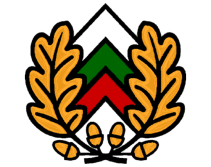 ИЗПЪЛНИТЕЛНА АГЕНЦИЯ ПО ГОРИТЕРЕГИОНАЛНА ДИРЕКЦИЯ ПО ГОРИТЕ - КЪРДЖАЛИ                гр.Кърджали, ул. “Васил Левски” №2, п.код 6600, e-mail: rdgkardjali@abv.bgКомисия в Регионална дирекция по горите, назначена със заповед № РД 49-189/27.06.2019 г. и изменена със заповед № РД 49-503/23.11.2021 г. на министъра на земеделието, храните и горите във връзка с чл. 74, ал.2, т.1, ал.3 и ал. 4, чл.75, ал.1, т.2, чл.77, ал.2 и ал.3 от Закона за горитеПротокол № 63от 22.02.2022 г.РЕШЕНИЕ  63-II-1за промяна на предназначение на поземлен имот в горска територия – частна държавна собственост	На основание чл. 73, ал. 1, т. 1, чл. 77, ал. 1, ал. 2, ал. 3, чл. 78, ал.1 и ал. 2, чл. 80, чл. 85, чл. 86, ал. 1, 2, 5, 6, т.1 от Закона за горите (обн., ДВ, бр.19 от 08.03.2011 г.) и постъпило в Регионална дирекция по горите – Кърджали заявление с регистрационен номер РДГ06-378/12.01.2022 г., заявление по образец, за промяна на предназначението на поземлени имоти в горски територии от физическо лице с инвестиционно предложение: за изграждане на ферма за отглеждане на животни в поземлен имот с идентификатор 58997.21.4,  с. Пъдарци, община Кърджали, област Кърджали. и местоположение: поземлен имот в горска територия – частна държавна собственост с идентификатор 58997.21.4, с. Пъдарци, местност Пъдарци, община Кърджали, с площ 1511 кв.м. (хиляда петстотин и единадесет кв.м.)  в района на дейност на ДП “Южноцентрално държавно предприятие” - гр. Смолян, Териториално поделение “Държавно ловно стопанство – Женда”. Комисията реши:     	1. Променя предназначението на поземлен имот с идентификатор 58997.21.4 в с. Пъдарци, община Кърджали, област Кърджали, с площ 1511 кв. м., предходен идентификатор 58997.21.2,  при граници и съседи: 58997.21.3, 58997.889.1, съгласно скица № 15-925880/11.10.2019 г. издадена от Служба по геодезия, картография и кадастър гр. Кърджали. 	Имотът е частна държавна собственост, съгласно удостоверение  по чл. 27, ал.5, т. 3 от Закона за горите с изх. № ПО-21-59-1 от 04.08.2020 г., като скица № 15-925880/11.10.2019 г. е неразделна част от него. Поземленият имот попада в част от отдел 363, подотдел „8“, съгласно инвентаризацията на ТП ДЛС Женда от 2016 г.	2. Поземленият имот с променено предназначение, съгласно приложената скица остава частна държавна собственост в управление на Министерството на земеделието, като  Светла Романова Мартинова, следва да предприеме действия по придобиване на собствеността върху имота, по съответния законов ред. 3. Заявителят да заплати цена за промяна предназначението на поземления имот в горски територии, в размер на 3 326 лева (три хиляди триста двадесет и шест лева), вносима по банкова сметка на Министерството на земеделието: БНБ – ЦУ София, IBAN: BG97 BNBG 9661 3000 1500 01. Цената за промяна на предназначението е определена с доклад за оценка от 14.02.2022 г. на имота, изготвен по реда на Наредба за оценка на поземлени имоти в горски територии, приета с Постановление на Министерски съвет № 236/03.08.2011 г. (обн., ДВ, бр. 63 от 2011 г.; изм. и доп. бр. 34 от 2016 г.) от правоспособен независим оценител, притежаващ Сертификат за оценителска правоспособност за оценка на поземлени имоти в горски територии, издаден от Камарата на независимите оценители в България. 4. Съгласно протокол от 12.01.2022 г. на комисия в Регионална дирекция по горите – гр. Кърджали, заявителят не дължи средства за компенсационно залесяване.5. Цената за промяна предназначението да се заплати в тримесечен срок от съобщаването на акта за промяна на предназначението.М о т и в и:	На основание чл. 73, ал. 1, т. 1 от Закона за горите, промяна на предназначението на поземлени имоти в горски територии се допуска за изграждане на ферми за животни.  	С Решение 58-I-1 от Протокол № 58 от заседание проведено на 23.03.2021 г. на комисията в Регионална дирекция по горите, назначена със заповед на министъра на земеделието, храните и горите, е удовлетворено искането за предварително съгласуване за промяна предназначението на поземления имот в горски територии за изграждане на ферма за отглеждане на дребни животни – птици, в поземлен имот с идентификатор 58997.21.4,  с. Пъдарци, община Кърджали, област Кърджали. Решението не е обжалвано и е влязло в законна сила. С регистрационен номер РДГ06-378/12.01.2021 г.,. в Регионална дирекция по горите гр. Кърджали е постъпило заявление по образец от  физическо лице, с адрес на управление: гр. София, бул. “Стамболийски” № 65, до председателя на комисията по чл. 74, ал. 2, т. 1 от Закона за горите за промяна предназначението на поземлени имоти в горски територии. Към заявлението са приложени изискуемите документи по чл. 77, ал. 1 от Закона за горите. 	Със Заповед № 1460 от 23.12.2021 г. на кмета на Община Кърджали е одобрен подробен устройствен план – план за застрояване на поземлен имот с идентификатор 58997.21.4, с. Пъдарци, община Кърджали. Заповедта е влязла в сила на 10.01.2022 г. 	Към заявлението, съгласно чл.77, ал. 1, т. 5 от Закона за горите е представено Решение № ХА-50 ПР/2021 г. на РИОСВ Хасково, за преценяване на необходимостта от извършване на оценка за въздействието върху околната среда, влязло в законна сила на 13.10.2021 г.  	Настоящото решение да се публикува на интернет страницата на Изпълнителната агенция по горите и Регионална дирекция по горите – гр. Кърджали при спазване на Закона за защита на личните данни и да се съобщи на заявителя по реда на Административнопроцесуалния кодекс.	Настоящето решение може да се обжалва по реда на Административнопроцесуалния кодекс, в 14-дневен срок от съобщаването му пред съответния Административен съд, чрез комисията в Регионална дирекция по горите - гр. Кърджали.     						 ПРЕДСЕДАТЕЛ: ..........................................                                                                                                               /инж. Георги Шереметев/  					 	СЕКРЕТАР: ........................................                                                                                              /Евгения Момчилова/